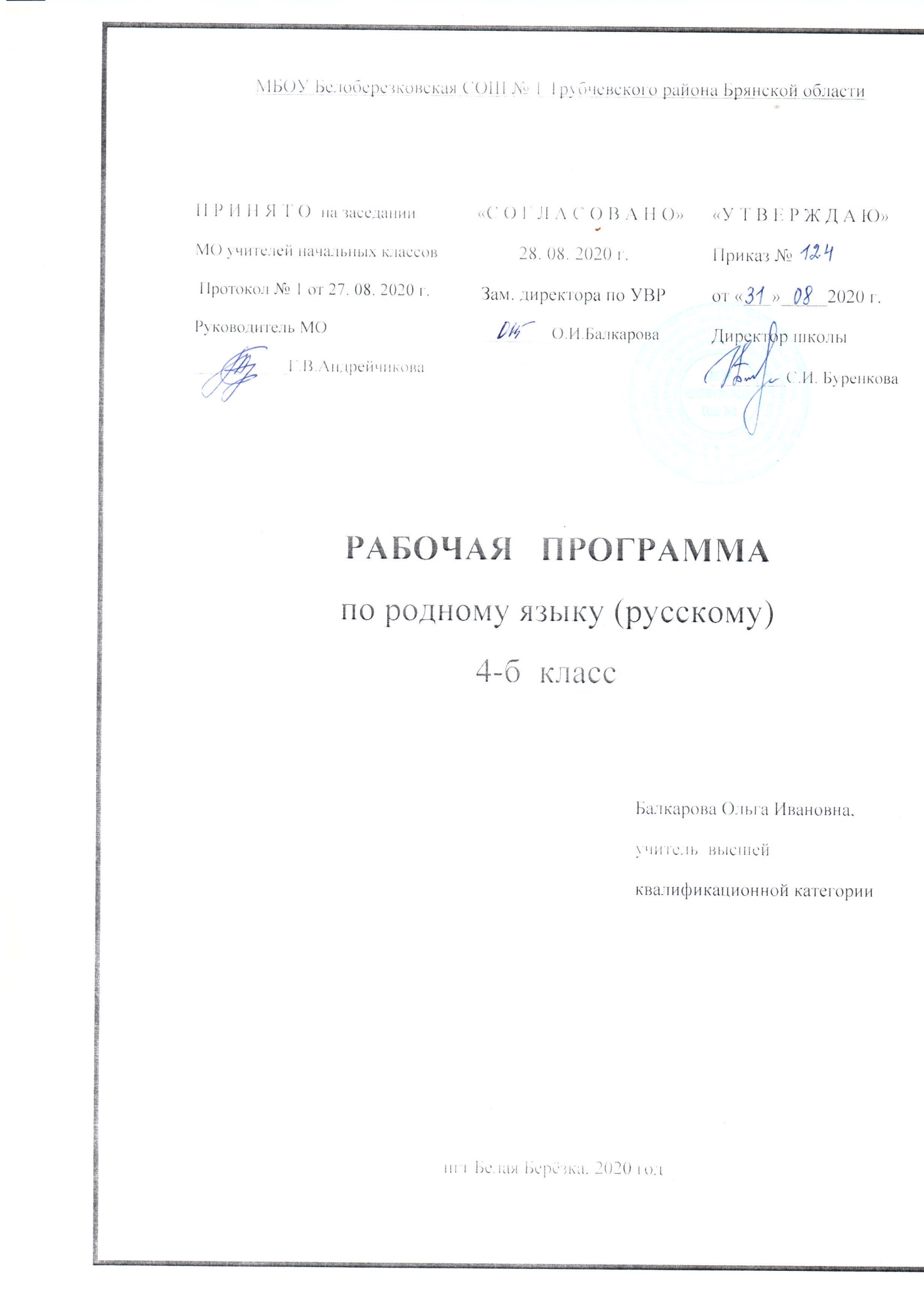 Пояснительная запискаРабочая программа по  родному языку (русскому)  для 4  класса разработана в соответствии с Положением о порядке разработки и утверждения рабочей программы по учебным предметам, курсам, модулям в соответствии с ФГОС НОО МБОУ Белоберезковская СОШ №1, на основании Основной образовательной программы начального общего образования  МБОУ Белоберезковская СОШ №1.Нормативную правовую основу  программы составляют следующие документы:-Федеральный закон от 29 декабря 2012 г. № 273-ФЗ «Об образовании в Российской Федерации» (далее – Федеральный закон об образовании); Федеральный закон от 03августа.2018 г. № 317-ФЗ «О внесении изменений в статьи 11 и 14 Федерального закона «Об образовании в Российской Федерации»;-Закон Российской Федерации от 25 октября 1991 г. № 1807-1 «О языках народов Российской Федерации» (в редакции Федерального закона № 185-ФЗ);-приказ Министерства образования и науки Российской Федерации от 6 октября 2009 года № 373 «Об утверждении федерального государственного образовательного стандарта начального общего образования» (в редакции приказа Минобрнауки России от 31 декабря 2015 г. № 1576);-приказ Министерства образования и науки Российской Федерации от 17 декабря 2010 г. № 1897 «Об утверждении федерального государственного образовательного стандарта основного общего образования» (в редакции приказа Минобрнауки России от 31 декабря 2015 г. № 1577) Изучение учебного предмета родной язык (русский) направлено  на достижение целей:   - расширение представлений о русском языке как духовной, нравственной и культурной ценности народа; -осознание национального своеобразия русского языка; -формирование познавательного интереса, любви, уважительного отношения к русскому языку, а через него к родной культуре; -воспитание уважительного отношения к культурам и языкам народов России; -овладение культурой межнационального общения;-формирование первоначальных представлений о национальной специфике языковых единиц русского языка (прежде всего лексических и фразеологических единиц с национально-культурной семантикой), об основных нормах русского литературного языка и русском речевом этикете;-совершенствование умений наблюдать за функционированием языковых единиц, анализировать и классифицировать их, оценивать их с точки зрения особенностей картины мира, отраженной в языке; -совершенствование умений работать с текстом, осуществлять элементарный информационный поиск, извлекать и преобразовывать необходимую информацию;-совершенствование коммуникативных умений и культуры речи, обеспечивающих владение русским литературным языком в разных ситуациях его использования; -обогащение словарного запаса и грамматического строя речи; -развитие потребности к речевому самосовершенствованию;-приобретение практического опыта исследовательской работы по русскому языку, -воспитание самостоятельности в приобретении знаний.                             Общая характеристика учебного предмета              Русский язык является государственным языком Российской Федерации, средством межнационального общения и объединения народов России. Изучение русского языка и владение им – могучее средство приобщения к духовному богатству русской культуры и литературы, основной путь приобщения к культурно-историческому опыту человечества. Одновременно с этим русский язык является родным языком русского народа, основой его духовной культуры. Родной язык связывает поколения, обеспечивает преемственность и постоянное обновление национальной культуры.                                       Планируемые результаты освоения учебного предметаИзучение учебного предмета  должно обеспечивать: 	-воспитание ценностного отношения к родному языку как отражению культуры, включение учащихся в культурно-языковое пространство русского народа, осмысление красоты и величия русского языка;               -приобщение к литературному наследию русского народа; 	 -обогащение активного и пассивного словарного запаса,  развитие у обучающихся культуры владения родным языком во всей полноте  его функциональных  возможностей  в  соответствии  с  нормами  устной  и письменной речи,  правилами речевого этикета; 	 -расширение знаний о  родном  языке  как  системе  и  как  развивающемся явлении,  формирование аналитических  умений  в  отношении  языковых  единиц  и  текстов  разных функционально-смысловых типов и жанров.Результаты изучения учебного предмета ориентированы на применение знаний, умений и навыков в учебных ситуациях и реальных жизненных условиях и отражать:1. Понимание взаимосвязи языка, культуры и истории народа:	-осознание роли русского родного языка в постижении культуры своего народа;	-осознание языка как развивающегося явления, связанного с историей народа;	-осознание национального своеобразия, богатства, выразительности русского языка;	-распознавание слов с национально-культурным компонентом значения (лексика, связанная с особенностями мировосприятия и отношениями  между людьми; слова, обозначающие предметы и явления традиционного русского быта; фольклорная лексика); 	-понимание традиционных русских сказочных образов, понимание значения эпитетов и сравнений  и особенностей их употребления в произведениях устного народного творчества и произведениях детской художественной литературы; правильное уместное употребление  эпитетов и сравнений  в речи;	-понимание значения фразеологических оборотов, отражающих русскую культуру, менталитет русского народа, элементы русского традиционного быта; уместное употребление их в современных ситуациях речевого общения (в рамках изученного);	-понимание значений русских пословиц и поговорок, крылатых выражений; правильное их употребление в современных ситуациях речевого общения (в рамках изученного);	-понимание значений устаревших слов с национально-культурным компонентом (в рамках изученного).2. Овладение основными нормами русского литературного языка (орфоэпическими, лексическими, грамматическими, стилистическими), приобретение опыта использования языковых норм в речевой практике:	-осознание важности соблюдения норм современного русского литературного языка для культурного человека;	-соотнесение собственной и чужой речи с нормами современного русского литературного языка (в рамках изученного); 	-соблюдение на письме и в устной  речи  норм  современного  русского литературного языка (в рамках изученного); 	-обогащение активного и пассивного словарного запаса; Соблюдение основных орфоэпических и акцентологических норм современного русского литературного языка: 	-произношение слов с правильным ударением;Соблюдение основных лексических норм современного русского литературного языка: 	-выбор из нескольких возможных слов того слова, которое наиболее  точно соответствует обозначаемому  предмету или явлению реальной действительности;	-проведение синонимических замен с учётом особенностей текста;	-выявление и исправление речевых ошибок в устной речи;	-редактирование письменного текста с целью исправления речевых ошибок или с целью более точной передачи смысла;Соблюдение основных грамматических норм современного русского литературного языка: 	-употребление отдельных грамматических форм имен существительных: словоизменение отдельных форм множественного числа имен существительных;	-редактирование письменного текста с целью исправления грамматических ошибок;Соблюдение основных орфографических и пунктуационных норм современного русского литературного языка (в рамках изученного в основном курсе):	-соблюдение изученных орфографических норм при записи собственного текста;	-соблюдение изученных пунктуационных норм при записи собственного текста;Совершенствование умений пользоваться словарями: 	-использование учебных толковых словарей для определения лексического значения слова,  для уточнения нормы формообразования;	-использование учебных фразеологических  словарей, учебных словарей синонимов и антонимов для уточнения значения слова и в  процессе редактирования текста;	-использование учебного орфоэпического словаря для определения нормативного произношения слова, вариантов произношения;	-использование учебных словарей для уточнения состава слова; использование учебных этимологических словарей для уточнения происхождения слова;	-использование орфографических словарей для определения нормативного написания слов; 3. Совершенствование различных видов устной и письменной речевой деятельности (говорения и слушания, чтения и письма), соблюдение норм речевого этикета:	-владение различными приемами слушания научно-познавательных и художественных текстов об истории языка и культуре русского народа;	-владение различными видами чтения (изучающим и поисковым) научно-познавательных и художественных текстов об истории языка и культуре русского народа;	-чтение и смысловой анализ фольклорных и художественных текстов или их фрагментов (народных и литературных сказок, рассказов, загадок, пословиц, притч и т. п.), определение языковых особенностей текстов; 	-умение анализировать информацию прочитанного и прослушанного текста: отделять главные факты от второстепенных;  выделять наиболее существенные факты; устанавливать логическую связь между фактами;	-умение соотносить части прочитанного или прослушанного текста: устанавливать причинно-следственные отношения этих частей, логические связи между абзацами текста; составлять план текста, не разделённого на абзацы; приводить объяснения заголовка текста; владеть приёмами работы с примечаниями к тексту;	-умения информационной переработки прослушанного или прочитанного текста: пересказ с изменением лица; 	-уместное использование коммуникативных приемов устного общения: убеждение, уговаривание, похвала, просьба, извинение, поздравление; 	-уместное использование коммуникативных приемов диалога (начало и завершение диалога и др.), владение  правилами корректного речевого поведения в ходе диалога;	-умение строить устные сообщения различных видов: развернутый ответ.Соблюдение основных норм русского речевого этикета: 	-соблюдение принципов  этикетного  общения, лежащих в основе русского речевого этикета; 	-различение этикетных форм обращения в официальной и неофициальной речевой ситуации.  Личностные результаты:- осознавать роль речи в жизни людей;- оценивать некоторые высказывания людей с точки зрения их уместности, тактичности в данной ситуации;- объяснять некоторые правила вежливого, уместного поведения людей при общении (правила при разговоре, приветствии, извинении и т.д.);- осознавать разнообразие речевых ситуаций в жизни человека, условий общения;- осознавать свои речевые роли в различных коммуникативных ситуациях;- оценивать свои и чужие высказывания с точки зрения их эффективности, соответствия речевой роли в данной ситуации;- анализировать тактичность речевого поведения в семье;- осознавать свою ответственность за произнесённое или написанное слово;- понимать необходимость добрых дел, подтверждающих добрые слова;- объяснять значение эффективного общения, взаимопонимания в жизни человека, общества;- осознавать важность соблюдения правил речевого этикета как выражения доброго, уважительного отношения в семье и к посторонним людям;Метапредметные результаты:- овладение способностью принимать и сохранять цели и задачи учебной деятельности, поиска средств ее осуществления;- освоение способов решения проблем творческого и поискового характера;- формирование умения планировать, контролировать и оценивать учебные действия в соответствии с поставленной задачей и условиями ее реализации; определять наиболее эффективные способы достижения результата;- формирование умения понимать причины успеха/неуспеха учебной деятельности и способности конструктивно действовать даже в ситуациях неуспеха;- активное использование речевых средств и средств информационных и коммуникационных технологий для решения коммуникативных и познавательных задач;- овладение навыками смыслового чтения текстов различных стилей и жанров в соответствии с целями и задачами; осознанно строить речевое высказывание в соответствии с задачами коммуникации и составлять тексты в устной и письменной формах;- готовность слушать собеседника и вести диалог; готовность признавать возможность существования различных точек зрения и права каждого иметь свою; излагать свое мнение и аргументировать свою точку зрения и оценку событий;Предметные результаты:- воспитание ценностного отношения к родному языку как хранителю культуры, включение в культурно-языковое поле своего народа, формирование первоначальных представлений о единстве и многообразии языкового и культурного пространства России, о языке как основе национального самосознания;- обогащение активного и потенциального словарного запаса, развитие у обучающихся культуры владения родным языком в соответствии с нормами устной и письменной речи, правилами речевого этикета;- формирование первоначальных научных знаний о родном языке, как системе и как развивающемся явлении, о его уровнях и единицах, о закономерностях функционирования, освоение основных единиц грамматических категорий родного языка, формирование позитивного отношения правильной устной и письменной родной речи как показателям общей культуры и гражданской позиции человека;К концу обучения ученик научится:- правильно строить ответ на поставленный вопрос; различать ответ развёрнутый от краткого;- отличать текст-повествование от текста-описания- находить по абзацным отступам смысловые части текста;- выбирать подходящий заголовок из предложенных вариантов, придумывать заголовки к маленьким текстам;- осознавать роль ключевых слов в тексте, выделять их;- выделять начальные и завершающие предложения в тексте, осознавать их роль как важных составляющих текста;- сочинять несложные сказочные истории на основе начальных предложений, рисунков, опорных слов;- определять структурно-смысловые части текста (начало, основную часть, концовку);К концу обучения ученик получит возможность научиться:- оценивать степень вежливости (свою и других людей) в некоторых ситуациях общения;- давать оценку невежливому речевому поведению.- знать особенности диалога и монолога;- использовать различные выделения в продуцируемых письменных текстах;- знать основные способы правки текста (замена слов, словосочетаний, предложений; исключение ненужного, вставка);- анализировать типичную структуру рассказа;- рассказывать (устно и письменно) о памятных событиях жизни;Для достижения планируемых результатов освоения учебного предмета используется  УМК « Школа России»Учебник  В. П. Канакиной,  В.Г. Горецкого «Русский язык» 4 класс  В 2-х частях Контрольные и проверочные  работы по русскому языку  И.Н. Крылова  Тесты по русскому языку  Е.М.Тихомирова  Электронное сопровождение к учебникуНа изучение предмета отводится 0,5 часа  в  4 классе.                                                  Содержание учебного предмета                                                                      Четвёртый год обучения -17 часовРаздел 1. Русский язык: прошлое и настоящее – 5часовСлова, связанные с качествами и чувствами людей (например, добросердечный, доброжелательный, благодарный, бескорыстный); слова, связанные с обучением.Слова, называющие родственные отношения (например, матушка, батюшка, братец, сестрица, мачеха, падчерица). Пословицы, поговорки и фразеологизмы, возникновение которых связано с качествами, чувствами людей, с учением, с родственными отношениями (например, от корки до корки, вся семья вместе, так и душа на месте и т. д.). Сравнение с пословицами и поговорками других народов. Сравнение фразеологизмов из разных языков, имеющих общий смысл, но различную образную форму.  Русские традиционные эпитеты: уточнение значений, наблюдение за использованием в произведениях фольклора и художественной литературы.Лексика, заимствованная русским языком из языков народов России и мира. Русские слова в языках других народов. Проектные задания: «Откуда это слово появилось в русском языке» (приобретение опыта поиска информации о происхождении слов); «Сравнение толкований слов в словаре В. И. Даля и современном толковом словаре»; «Русские слова в языках других народов». Раздел 2. Язык в действии -4 часаКак правильно произносить слова (пропедевтическая работа по предупреждению ошибок в произношении слов в речи).Трудные случаи образования формы 1 лица единственного числа настоящего и будущего времени глаголов (на пропедевтическом уровне). Наблюдение за синонимией синтаксических конструкций на уровне словосочетаний и предложений (на пропедевтическом уровне).История возникновения и функции знаков препинания (в рамках изученного). Совершенствование навыков правильного пунктуационного оформления текста.  Раздел 3. Секреты речи и текста -8 часов Правила ведения диалога: корректные и некорректные вопросы.Информативная функция заголовков. Типы заголовков.  Составление плана текста, не разделенного на абзацы. Информационная переработка прослушанного или прочитанного текста: пересказ с изменением лица.Создание текста как результата собственной исследовательской деятельности.  Оценивание устных и письменных речевых высказываний с точки зрения точного, уместного и выразительного словоупотребления. Редактирование предложенных и собственных текстов с целью совершенствования их содержания и формы; сопоставление чернового и отредактированного текстов. Практический опыт использования учебных словарей в  процессе редактирования текста.  Синонимия речевых формул (на практическом уровне)